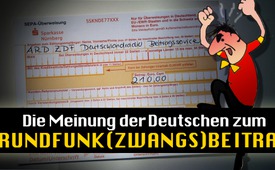 Die Meinung der Deutschen zum Rundfunk(zwangs)beitrag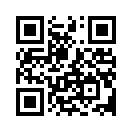 Der Beitragsservice des öffentlich-rechtlichen Rundfunks stellt sich freimütig folgendes Selbst(lob)zeugnis aus: „ARD, ZDF und Deutschlandradio bieten Ihnen täglich ein hochwertiges, unabhängiges und vielfältiges Programm. Deshalb hat der Gesetzgeber die Rundfunkfinanzierung zeitgemäß gestaltet.“ Doch wie ist die Meinung der Beitragszahler? Kla.TV bringt Zahlen, die für sich sprechen …"ARD, ZDF und Deutschlandradio bieten Ihnen täglich ein hochwertiges, unabhängiges und vielfältiges Programm. Deshalb hat der Gesetzgeber die Rundfunkfinanzierung zeitgemäß gestaltet." 
So beschreibt der Beitragsservice selbst die Leistung des öffentlich-rechtlichen Rundfunks. Der Beitragsservice ist der Inkassodienst der öffentlich-rechtlichen Rundfunkanstalten, die frühere GEZ.
Doch wie ist die Meinung der Beitragszahler? Focus Online berichtete bereits im Februar 2016 von einer Umfrage, die ergab, dass fast 70 % der Deutschen keinen Rundfunkbeitrag mehr für ARD und ZDF zahlen wollen. Der Beitragsservice hat im Juni 2017 selbst eingeräumt, dass nahezu jeder Zehnte die Zahlung des Rundfunkbeitrags verweigert. Eine häufige Begründung: Die Bevölkerung wird zur Finanzierung des öffentlich-rechtlichen Rundfunks gezwungen – egal, wie sie zum Inhalt der Sendungen steht. Damit werde das Grundrecht auf Gewissensfreiheit verletzt. Weiter meldete im Januar 2018 Beatrix von Storch, die Vorsitzende der Kampagne "Gegen Gebührenpflicht! Rundfunkbeitragspflicht abschaffen!", dass über eine Million Einzelpetitionen zur Abschaffung des Rundfunkbeitrags an Bundestagsabgeordnete versendet wurden. Diese Zahlen sollten für die deutsche Regierung Grund genug sein, sich ernsthaft mit dem Anliegen ihrer Bürger auseinanderzusetzen.von Rok.Quellen:http://www.focus.de/kultur/medien/umfrage-zu-rundfunkgebuehren-grosse-mehrheit-der-deutschen-will-fuer-oeffentlich-rechtliche-nicht-mehr-zahlen_id_5300491.html
http://www.epochtimes.de/politik/deutschland/gez-46-millionen-mahnverfahren-4-000-klagen-ard-angestellte-sind-spitzenverdiener-in-deutschland-a2150685.html
http://www.freiewelt.net/nachricht/ueber-eine-million-petitionen-fuer-die-abschaffung-des-gebuehrenzwangs-versendet-10073354
Offener Brief an den Intendanten des NDR: http://drive.google.com/file/d/1jQFyGCRk3-gjxmhaIVCEvZnzL0if-6i2/viewDas könnte Sie auch interessieren:#ARD - www.kla.tv/ARD

#GEZ - www.kla.tv/GEZ

#Medienzwangsgebuehren - Medienzwangsgebühren - www.kla.tv/MedienzwangsgebuehrenKla.TV – Die anderen Nachrichten ... frei – unabhängig – unzensiert ...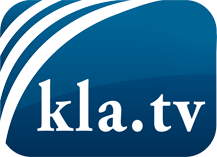 was die Medien nicht verschweigen sollten ...wenig Gehörtes vom Volk, für das Volk ...tägliche News ab 19:45 Uhr auf www.kla.tvDranbleiben lohnt sich!Kostenloses Abonnement mit wöchentlichen News per E-Mail erhalten Sie unter: www.kla.tv/aboSicherheitshinweis:Gegenstimmen werden leider immer weiter zensiert und unterdrückt. Solange wir nicht gemäß den Interessen und Ideologien der Systempresse berichten, müssen wir jederzeit damit rechnen, dass Vorwände gesucht werden, um Kla.TV zu sperren oder zu schaden.Vernetzen Sie sich darum heute noch internetunabhängig!
Klicken Sie hier: www.kla.tv/vernetzungLizenz:    Creative Commons-Lizenz mit Namensnennung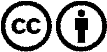 Verbreitung und Wiederaufbereitung ist mit Namensnennung erwünscht! Das Material darf jedoch nicht aus dem Kontext gerissen präsentiert werden. Mit öffentlichen Geldern (GEZ, Serafe, GIS, ...) finanzierte Institutionen ist die Verwendung ohne Rückfrage untersagt. Verstöße können strafrechtlich verfolgt werden.